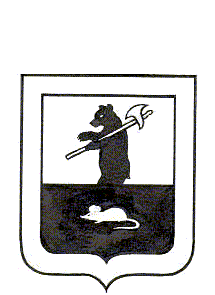 МУНИЦИПАЛЬНЫЙ СОВЕТГОРОДСКОГО  ПОСЕЛЕНИЯ  МЫШКИНРЕШЕНИЕПринято Муниципальным Советомгородского поселения Мышкин «23»  декабря  2013 года		Об утверждении Соглашения  о передаче осуществления части полномочийпо решению вопросов местного значения от органов местногосамоуправления городского поселения Мышкин органам местногосамоуправления Мышкинского муниципального района на 2014 годНа основании Федерального закона от 06.10.2003 года № 131-ФЗ «Об общих принципах организации местного самоуправления в Российской Федерации», Устава городского поселения Мышкин,Муниципальный Совет городского поселения Мышкин решил:           1.  Утвердить прилагаемое Соглашение о передаче осуществления  части полномочий  по решению вопросов местного значения  от органов местного самоуправления городского поселения Мышкин  органам местного самоуправления  Мышкинского муниципального района на 2014 год.2. Настоящее решение вступает в силу с момента подписания.3.Настоящее решение подлежит официальному опубликованию в газете «Волжские зори».Глава городского                                                     Председатель Муниципальногопоселения Мышкин	                                      Совета городского поселения                                                                                     Мышкин                               А.П.Лыткин              	                                 Г.В. Бешметова«23 » декабря 2013г. №     45                                                                                                                                               СОГЛАШЕНИЕо  передаче осуществления  части полномочий  по решению вопросов местного значения  от органов местного самоуправления городского поселения Мышкин органам местного самоуправления  Мышкинского муниципального района на 2014 год 	Глава городского поселения Мышкин Лыткин А.П., действующий на основании Устава городского поселения Мышкин, с одной стороны, и Глава  Мышкинского муниципального района Курицин А.Г., действующий на основании Устава Мышкинского муниципального района, руководствуясь частью 4 статьи 15 Федерального закона от 06.10.2003 № 131-ФЗ «Об общих принципах организации местного самоуправления в Российской Федерации» (далее – Федеральный закон), заключили настоящее Соглашение о нижеследующем.Статья 1. Предмет Соглашения1. Органы местного самоуправления городского поселения Мышкин (далее – Поселение) передают, а органы местного самоуправления Мышкинского муниципального района (далее – Район) принимают осуществление части следующих полномочий по решению вопросов местного значения:         1.1. Организация в границах поселения электро-, тепло-, газо- и водоснабжения населения, водоотведения в пределах полномочий, установленных законодательством  Российской Федерации.Полномочия:1.2.1. В сфере регулирования тарифов и надбавок организаций коммунального комплекса в соответствии с Федеральным законом от 30.12.2004 года № 210-ФЗ «Об основах регулирования тарифов организаций коммунального комплекса» (далее Федеральный закон 210-ФЗ):- установление системы критериев, используемых для определения доступности для потребителей услуг организаций коммунального комплекса;- установление надбавок к тарифам на услуги организаций коммунального комплекса в соответствии с предельным индексом, установленным органом регулирования субъекта Российской Федерации для поселения;- публикация информации о тарифах и надбавках, об инвестиционных программах организаций коммунального комплекса, а также о результатах мониторинга выполнения этих программ;- осуществление мониторинга выполнения инвестиционных программ;- принятие решения и выдача предписания в пределах своих полномочий, установленных Федеральным законом 210-ФЗ, которые обязательны для исполнения организациями коммунального комплекса;-запрос информации у организаций коммунального комплекса, предусмотренной Федеральным законом 210-ФЗ и нормативными правовыми актами Российской Федерации, в том числе информацию по вопросам применения тарифов и надбавок, регулируемых в соответствии с Федеральным законом 210-ФЗ, в формате, определяемом органом регулирования муниципального образования;- согласование в случаях, предусмотренных законодательством Российской Федерации о концессионных соглашениях, решения концедента о заключении концессионного соглашения и конкурсной документации в части долгосрочных параметров регулирования деятельности организаций коммунального комплекса.1.1.2. В сфере энергосбережения и повышения энергетической эффективности:- разработка  и реализация муниципальных программ в области энергосбережения и повышения энергетической эффективности;- установление требований к программам в области энергосбережения и повышения энергетической эффективности организаций коммунального комплекса, цен (тарифов) на товары, услуги которых подлежат установлению органами местного самоуправления;- осуществление информационного обеспечения мероприятий по энергосбережению и повышению энергетической эффективности, определенных в качестве обязательных федеральными законами и иными нормативными правовыми актами Российской Федерации, а также предусмотренных соответствующей муниципальной программой в области энергосбережения и повышения энергетической эффективности;- осуществление  координации мероприятий по энергосбережению и повышению энергетической эффективности и контроль за их проведением муниципальными учреждениями, муниципальными унитарными предприятиями.1.1.3. В сфере организации теплоснабжения на территории поселения:- организация обеспечения надежного теплоснабжения потребителей на территории поселения, в том числе принятие мер по организации обеспечения теплоснабжения потребителей в случае неисполнения теплоснабжающими организациями или теплосетевыми организациями своих обязательств либо отказа указанных организаций от исполнения своих обязательств;-  рассмотрение обращений потребителей по вопросам надежности теплоснабжения в порядке, установленном правилами организации теплоснабжения, утвержденными Правительством Российской Федерации;- реализация предусмотренных частями 5 - 7 статьи 7 Федерального закона  от 27.07.2010 года №  190-ФЗ «О теплоснабжении» полномочий в области регулирования цен (тарифов) в сфере теплоснабжения;- контроль за готовностью теплоснабжающих организаций, теплосетевых организаций, отдельных категорий потребителей к отопительному периоду ( за исключением жилищного фонда);- согласование вывода источников тепловой энергии, тепловых сетей в ремонт и из эксплуатации;-   утверждение схем теплоснабжения поселения, в том числе определение единой теплоснабжающей организации;- согласование инвестиционных программ организаций, осуществляющих регулируемые виды деятельности в сфере теплоснабжения, за исключением таких программ, которые согласовываются в соответствии с законодательством Российской Федерации об электроэнергетике.1.1.4. В сфере водоснабжения и водоотведения в соответствии с Федеральным законом от 07.12.2011 года № 416-ФЗ «О водоснабжении и водоотведении» (далее – Федеральный закон 416-ФЗ):- организация водоснабжения населения, в том числе принятие мер по организации водоснабжения населения и (или) водоотведения в случае невозможности исполнения организациями, осуществляющими горячее водоснабжение, холодное водоснабжение и (или) водоотведение, своих обязательств либо в случае отказа указанных организаций от исполнения своих обязательств;- определение для централизованной системы холодного водоснабжения и (или) водоотведения поселения гарантирующей организации;- согласование вывода объектов централизованных систем холодного водоснабжения и (или) водоотведения в ремонт и из эксплуатации;-  утверждение схем водоснабжения и водоотведения поселения;-  утверждение технических заданий на разработку инвестиционных программ;- согласование инвестиционных программ.Указанные в подпункте 1.2.4  полномочия не распространяются на полномочия по водоснабжению из нецентрализованных источников (колодцы).1.1.5. Установление тарифов на услуги, предоставляемые муниципальными предприятиями и учреждениями, и работы, выполняемые муниципальными предприятиями и учреждениями, если иное не предусмотрено федеральными законами.1.1.6. Регулирование тарифов на подключение к системе коммунальной инфраструктуры, тарифов организаций коммунального комплекса на подключение, надбавок к тарифам на товары и услуги организаций коммунального комплекса, надбавок к ценам (тарифам) для потребителей. 1.1.7. Реализация требований  Постановления Правительства РФ от 28 декабря .  N 1468 "О порядке предоставления органам местного самоуправления информации  лицами, осуществляющими поставки ресурсов, необходимых для предоставления коммунальных услуг, и (или) оказывающими коммунальные услуги в многоквартирных и жилых домах либо услуги (работы) по содержанию и ремонту общего имущества собственников помещений в многоквартирных домах".1.2. Создание условий для жилищного строительства.Полномочия:1.2.1. Реализация муниципальной программы по поддержке молодых семей в приобретении (строительстве) жилья.1.2.2.Реализация муниципальной программы по переселению граждан из аварийного жилищного фонда на территории городского поселения Мышкин Ярославской области.1.3. Организация библиотечного обслуживания населения.Полномочия:1.3.1. Реализация прав граждан на библиотечное обслуживание;1.3.2. Разработка и принятие муниципальных программ развития библиотечного дела на территории поселения, контроль за их реализацией и целевым финансированием.1.4. Создание условий для  обеспечения жителей поселения услугами организаций культуры.	Полномочия:1.4.1. Создание условий для обеспечения жителей поселения организациями культуры;1.4.2. Оказание услуг муниципальными учреждениями культуры.1.5. Обеспечение условий для развития на территории поселения физической культуры и массового спорта, организация проведения официальных физкультурно-оздоровительных и спортивных мероприятий поселения.Полномочия:1.5.1. Определение основных задач и направлений развития физической культуры и спорта с учетом местных условий и возможностей, принятие и реализация местных программ развития физической культуры и спорта;1.5.2.  Популяризация физической культуры и спорта среди различных групп населения;1.5.3. Организация проведения муниципальных официальных физкультурных мероприятий и спортивных мероприятий, а также организация физкультурно-спортивной работы по месту жительства граждан;1.5.4. Утверждение и реализация календарных планов физкультурных мероприятий и спортивных мероприятий;1.5.5.  Организация медицинского обеспечения официальных физкультурных мероприятий и спортивных мероприятий;1.5.6. Содействие обеспечению общественного порядка и общественной безопасности при проведении на территории поселения официальных физкультурных мероприятий и спортивных мероприятий;1.5.7. Участие в организации и проведении межмуниципальных, региональных, межрегиональных, всероссийских и международных спортивных соревнований и тренировочных мероприятий спортивных сборных команд Российской Федерации и спортивных сборных команд соответствующего субъекта Российской Федерации, проводимых на территории поселения;   1.5.8. Оказание содействие субъектам физической культуры и спорта, осуществляющим свою деятельность на территории поселения.1.6. Утверждение генеральных планов поселения, правил землепользования и застройки, утверждение подготовленной на основе генеральных планов поселения документации по планировке территории, выдача разрешений на строительство (за исключением случаев, предусмотренных Градостроительным кодексом Российской Федерации, иными федеральными законами), разрешений на ввод объектов в эксплуатацию при осуществлении строительства, реконструкции объектов капитального строительства, расположенных на территории поселения, утверждение местных нормативов градостроительного проектирования поселений, резервирование земель и изъятие, в том числе путем выкупа, земельных участков в границах поселения для муниципальных нужд.Полномочия:1.6.1. Подготовка и утверждение документов территориального планирования поселения;1.6.2.  Утверждение местных нормативов градостроительного проектирования поселения;1.6.3. Утверждение правил землепользования и застройки поселения;1.6.4. Утверждение подготовленной на основании документов территориального планирования поселений документации по планировке территории, за исключением случаев, предусмотренных Градостроительным кодексом Российской Федерации;1.6.5.  Выдача разрешений на строительство, разрешений на ввод объектов в эксплуатацию при осуществлении строительства, реконструкции, капитального ремонта объектов капитального строительства, расположенных на территории поселения (за исключением случаев, предусмотренных Градостроительным кодексом Российской Федерации, иными федеральными законами);1.6.6. Принятие решений о развитии застроенных территорий;1.7. Организация и осуществление мероприятий по территориальной обороне и гражданской обороне, защите населения и территории поселения от чрезвычайных ситуаций природного и техногенного характера.Полномочия:1.7.1. Проведение подготовки и обучения населения в области гражданской обороны;1.7.2. Проведение мероприятий по подготовке к эвакуации населения, материальных и культурных ценностей в безопасные районы;1.7.3. Проведение первоочередных мероприятий по поддержанию устойчивого функционирования организаций в военное время;1.7.4. Принятие решения о проведении эвакуационных мероприятий в чрезвычайных ситуациях и организация их проведения;1.7.5. Содействие устойчивому функционированию организаций в чрезвычайных ситуациях;1.7.6. Введение режима повышенной готовности или чрезвычайной ситуации для соответствующих органов управления и сил единой государственной системы предупреждения и ликвидации чрезвычайных ситуаций;1.7.7. Участие в создании, эксплуатации и развитии системы обеспечения вызова экстренных оперативных служб по единому номеру "112".1.8. Организация и осуществление мероприятий по работе с детьми и молодежью в поселении.Полномочия:1.8.1. Разработка и реализация муниципальных программ в рамках работы с детьми и молодежью;1.8.2. Организация отдыха, досуга и  занятости детей и молодежи.1.8.3. Поддержка молодежных и детских объединений.Статья 2. Права и обязанности сторон1. Поселение имеет право:1.1. Контролировать  исполнение  Районом переданных полномочий.1.2. Запрашивать от Района информацию о  ходе реализации переданных ему полномочий.1.3. Требовать в установленном порядке возврата суммы перечисленных финансовых средств  в случае их нецелевого использования Районом.1.4. Требовать в установленном порядке возврата суммы перечисленных финансовых средств  в случае неисполнения Районом переданных полномочий.2. Поселение обязано:2.1. Передать Району финансовые средства (межбюджетные трансферты) на реализацию полномочий, предусмотренных пунктом 1 статьи 1 настоящего Соглашения.2.2. Передать Району материальные ресурсы, необходимые для реализации полномочий, предусмотренных пунктом 1 статьи 1 настоящего Соглашения.2.3. Предоставлять Району информацию, необходимую для осуществления полномочий, предусмотренных пунктом 1  статьи 1 настоящего Соглашения.	3. Район имеет  право:3.1. На финансовое обеспечение полномочий, предусмотренных пунктом 1 статьи 1 настоящего Соглашения, за счет межбюджетных трансфертов, предоставляемых Поселением.3.2. На обеспечение переданных полномочий необходимыми материальными ресурсами, предоставляемыми Поселением. 3.3. Запрашивать у Поселения информацию, необходимую для осуществления  переданных полномочий.3.4.  В целях реализации переданных полномочий  принимать муниципальные программы, нормативно-правовые акты, в том числе административные регламенты, и контролировать их исполнение.Приостанавливать  на срок до 1 месяца, а по окончании указанного срока прекратить исполнение переданных полномочий, предусмотренных пунктом 1 статьи 1  соглашения в   случае нарушения Поселением сроков и размеров перечисления финансовых средств из бюджета Поселения.4. Район обязан:4.1. Принять от Поселения материальные ресурсы, необходимые для реализации полномочий, предусмотренных пунктом 1 статьи 1 настоящего Соглашения.4.2. Осуществлять переданные полномочия в соответствии с требованиями действующего законодательства.4.3. Обеспечивать целевое использование материальных ресурсов и финансовых средств, предоставленных Поселением, исключительно на осуществление полномочий, предусмотренных пунктом 1 статьи 1 настоящего Соглашения. 4.4. Предоставлять Поселению по его запросу необходимую информацию о результатах осуществления переданных полномочий,    а    также    о    расходовании    средств,    перечисленных для осуществления этих полномочий.Статья 3. Порядок предоставления финансовых средств	3.1. Финансовые средства для осуществления Районом полномочий, указанных в п. 1 статьи 1 настоящего Соглашения, предоставляются  бюджету Мышкинского муниципального района в виде межбюджетных трансфертов из бюджета городского поселения Мышкин.3.2. Ежегодный объём финансовых средств, предоставляемых из бюджета Поселения  для осуществления части полномочий, предусмотренных пунктом 1 статьи 1 настоящего Соглашения, устанавливается в соответствии с Порядком определения ежегодного объема  межбюджетных трансфертов, необходимых для осуществления передаваемых полномочий, являющимся приложением к настоящему Соглашению.3.3. Объем межбюджетных трансфертов, предоставляемых  бюджету Мышкинского муниципального района для осуществления части переданных части полномочий определяется решением о бюджете городского поселения Мышкин на 2014 год 2 257 806,00 (Два миллиона двести пятьдесят семь тысяч восемьсот шесть) рублей.Статья 4. Срок действия Соглашения4.1. Соглашение вступает в силу с момента его утверждения решениями Муниципального Совета городского  поселения Мышкин и Собрания депутатов Мышкинского муниципального района,  и действует с 01.01.2014  года  по 31.12.2014 года (включительно).Статья 5. Заключительные положения5.1. Соглашение может быть расторгнуто:- по соглашению сторон;- в одностороннем порядке, а также досрочно, в случае нарушения одной из сторон условий Соглашения, касающихся невыполнения обязательств по обеспечению финансирования деятельности по осуществлению передаваемых полномочий, неисполнения или ненадлежащего исполнения полномочий или установления фактов нецелевого использования предоставленных межбюджетных трансфертов;- по решению суда.Уведомление о расторжении настоящего Соглашения в одностороннем порядке, а также досрочно,   направляется одной стороной Соглашения другой стороне Соглашения  в письменном виде. Соглашение считается расторгнутым по истечении 15 дней с даты получения указанного уведомления.При прекращении действия Соглашения Район возвращает Поселению неиспользованные финансовые средства, предусмотренные статьей 3 настоящего Соглашения, в течение одного месяца с момента: – подписание соглашения о расторжении настоящего Соглашения ( при расторжении Соглашения по соглашению сторон);-  получения уведомления о расторжении настоящего Соглашения ( при расторжении Соглашения в одностороннем порядке);- вступления в силу решения суда о расторжении настоящего Соглашения ( при расторжении Соглашения по решению суда).	5.2. Органы и должностные лица местного самоуправления Мышкинского муниципального района несут установленную действующим законодательством ответственность за неисполнение или ненадлежащее исполнение переданных им полномочий в той мере, в какой указанные полномочия обеспечены финансовыми средствами, предоставляемыми из бюджета городского поселения Мышкин.5.3.Внесение изменений и дополнений в настоящее Соглашение осуществляется   путём заключения дополнительных соглашений, которые являются неотъемлемой частью настоящего Соглашения.5.4. Настоящее Соглашение заключено в двух экземплярах, по одному для каждой из Сторон, имеющих равную юридическую силу.Глава городского	                                                  Глава Мышкинского поселения Мышкин                                                 муниципального района_________А.П. Лыткин                                            ____________ А.Г.Курицин                                 М.П.                                                                           М.П.Приложение   к Соглашению между органами местного самоуправления городского 			поселения Мышкин и органами местного самоуправленияМышкинского муниципального района  о передаче осуществления  части своих полномочий на 2014 годПорядокопределения ежегодного объема межбюджетных трансфертов, необходимых для осуществления  части передаваемых полномочийI. Общие положения     1.1. Порядок определения ежегодного объема  межбюджетных трансфертов, необходимых для осуществления части передаваемых полномочий (далее - Порядок) разработан в целях установления методики расчета, порядка перечисления указанных трансфертов и использования средств бюджета городского  поселения Мышкин направляемых на финансовое обеспечение осуществления части переданных полномочий по решению вопросов местного значения (далее - межбюджетных трансфертов).                  1.2. Межбюджетные трансферты из бюджета городского поселения в бюджет Мышкинского муниципального района на осуществление части переданных полномочий по решению вопросов местного значения предусматриваются в бюджете городского поселения Мышкин на очередной финансовый год и плановый период в объемах, утвержденных решением о бюджете городского поселения Мышкин на очередной финансовый год и плановый период, и предоставляются за счет доходов бюджета городского  поселения  Мышкин на основании заключенных соглашений между городским поселением Мышкин и Мышкинским муниципальным районом.1.3. Межбюджетные трансферты из бюджета городского поселения Мышкин  в бюджет Мышкинского муниципального района выделяются на осуществление части переданных полномочий по решению следующих вопросов местного значения:               1.3.1 организация в границах поселения электро-, тепло-, газо- и водоснабжения населения, водоотведения в пределах полномочий, установленных законодательством Российской Федерации.1.3.2 создание условий для жилищного строительства.организация библиотечного обслуживания населения.1.3.4 создание условий для обеспечения жителей поселения услугами организаций культуры.                1.3.5  обеспечение условий для развития на территории поселения физической культуры и массового спорта, организация проведения официальных физкультурно-оздоровительных и спортивных мероприятий поселения.               1.3.6  утверждение генеральных планов поселения, правил землепользования и застройки, утверждение подготовленной на основе генеральных планов поселения документации по планировке территории, выдача разрешений на строительство (за исключением случаев, предусмотренных Градостроительным кодексом Российской Федерации, иными федеральными законами), разрешений на ввод объектов в эксплуатацию при осуществлении строительства, реконструкции объектов капитального строительства, расположенных на территории поселения, утверждение местных нормативов градостроительного проектирования поселений, резервирование земель и изъятие, в том числе путем выкупа, земельных участков в границах поселения для муниципальных нужд.               1.3.7. организация и осуществление мероприятий по территориальной обороне и гражданской обороне, защите населения и территории поселения от чрезвычайных ситуаций природного и техногенного характера.1.3.8 организация и осуществление мероприятий по работе с детьми и молодежью в поселении.II. Условия и порядок перечисления межбюджетных трансфертов                2.1. Межбюджетные трансферты из бюджета городского поселения Мышкин перечисляются в бюджет Мышкинского муниципального района на осуществление части переданных полномочий по решению вопросов местного значения в течение квартала согласно предоставленного кассового плана поселения.III. Методика расчета предоставления межбюджетных трансфертов из бюджета городского  поселения Мышкин  в бюджет Мышкинского муниципального района            3.1. Объем межбюджетных трансфертов из бюджета городского поселения Мышкин бюджету Мышкинского муниципального района на организацию в границах поселения электро-, тепло-, газо- и водоснабжения населения, водоотведения в пределах полномочий, установленных законодательством Российской Федерации:Vmt = Rot/Nn* Nni  , где:Vmt- объем межбюджетных трансфертов;Rot- расходы на оплату труда специалиста отдела ЖКХ администрации Мышкинского муниципального района с учетом страховых взносов;Nn- общая численность населения муниципального района;Nni - численность населения поселения.           3.2. Объем межбюджетных трансфертов из бюджета городского поселения Мышкин бюджету Мышкинского муниципального района на создание условий для жилищного строительства.	Определяется  исходя из условий реализации муниципальных программ.          3.3. Объем межбюджетных трансфертов из бюджета городского поселения Мышкин бюджету Мышкинского муниципального района на организацию библиотечного обслуживания населения:Vmt= К * С, гдеVmt- объем межбюджетных трансфертов;К - количество зарегистрированных пользователей;С - норматив.          3.4.Объем межбюджетных трансфертов из бюджета городского  поселения  Мышкин бюджету Мышкинского муниципального района на создание условий для обеспечения жителей поселения услугами организаций культуры:Vmt   = К * С, гдеVmt- объем межбюджетных трансфертов;К - количество зарегистрированных пользователей;С - норматив.          3.5.Объем межбюджетных трансфертов из бюджета городского поселения  Мышкин бюджету Мышкинского муниципального района на обеспечение условий для развития на территории поселения физической культуры и массового спорта, организация проведения официальных физкультурно-оздоровительных и спортивных мероприятий поселения:Vmt=Nni* С + К,  где:Vmt- объем межбюджетных трансфертов;Nni- численность населения поселения;С - норматив.К - объем средств для реализации муниципальных целевых программ.           3.6. Объем межбюджетных трансфертов из бюджета городского поселения Мышкин бюджету Мышкинского муниципального района на утверждение генеральных планов поселения, правил землепользования и застройки, утверждение подготовленной на основе генеральных планов поселения документации по планировке территории, выдача разрешений на строительство (за исключением случаев, предусмотренных Градостроительным кодексом Российской Федерации, иными федеральными законами), разрешений на ввод объектов в эксплуатацию при осуществлении строительства, реконструкции объектов капитального строительства, расположенных на территории поселения, утверждение местных нормативов градостроительного проектирования поселений, резервирование земель и изъятие, в том числе путем выкупа, земельных участков в границах поселения для муниципальных нужд.  Vmt= Rot / Nn* Nnim  , где:Vmt- объем межбюджетных трансфертов;Rot- расходы на оплату труда специалиста отдела архитектуры администрации Мышкинского муниципального района с учетом страховых взносов;Nn- общая численность населения муниципального района;Nni - численность населения поселения.           3.7. Объем межбюджетных трансфертов из бюджета городского  поселения Мышкин бюджету Мышкинского муниципального района на организацию и осуществление мероприятий по территориальной обороне и гражданской обороне, защите населения и территории поселения от чрезвычайных ситуаций природного и техногенного характера:Vmt= Nni* С, где:Vmt- объем межбюджетных трансфертов;Nni- численность населения поселения;С - норматив.           3.8. Объем межбюджетных трансфертов из бюджета городского поселения Мышкин бюджету Мышкинского муниципального района на организацию и осуществление мероприятий по работе с детьми и молодежью в поселении:Vmt= Nni* С, где:Vmt- объем межбюджетных трансфертов;Nni- численность населения поселения;С - норматив.4. Общая численность населения муниципального района и численность населения поселения определяются по  статистическим данным  по состоянию на 01 января текущего года.Объем  межбюджетных трансфертов, предоставляемых бюджету Мышкинского муниципального района  для осуществления части переданных полномочий№п/пПолномочияСумма (руб.)1Организация в границах поселения электро-, тепло-, газо- и водоснабжения населения, водоотведения в пределах полномочий, установленных законодательством  Российской Федерации383 648,002Создание условий для жилищного строительства340 000,003Организация библиотечного обслуживания населения340 300,004Создание условий для  обеспечения жителей поселения услугами организаций культуры460 809,005Обеспечение условий для развития на территории поселения физической культуры и массового спорта, организация проведения официальных физкультурно-оздоровительных и спортивных мероприятий поселения.211 940,006Утверждение генеральных планов поселения, правил землепользования и застройки, утверждение подготовленной на основе генеральных планов поселения документации по планировке территории, выдача разрешений на строительство (за исключением случаев, предусмотренных Градостроительным кодексом Российской Федерации, иными федеральными законами), разрешений на ввод объектов в эксплуатацию при осуществлении строительства, реконструкции объектов капитального строительства, расположенных на территории поселения, утверждение местных нормативов градостроительного проектирования поселений, резервирование земель и изъятие, в том числе путем выкупа, земельных участков в границах поселения для муниципальных нужд191 824,007Организация и осуществление мероприятий по территориальной обороне и гражданской обороне, защите населения и территории поселения от чрезвычайных ситуаций природного и техногенного характера71 844,008Организация и осуществление мероприятий по работе с детьми и молодежью в поселении257 441,00Итого:2 257 806,00